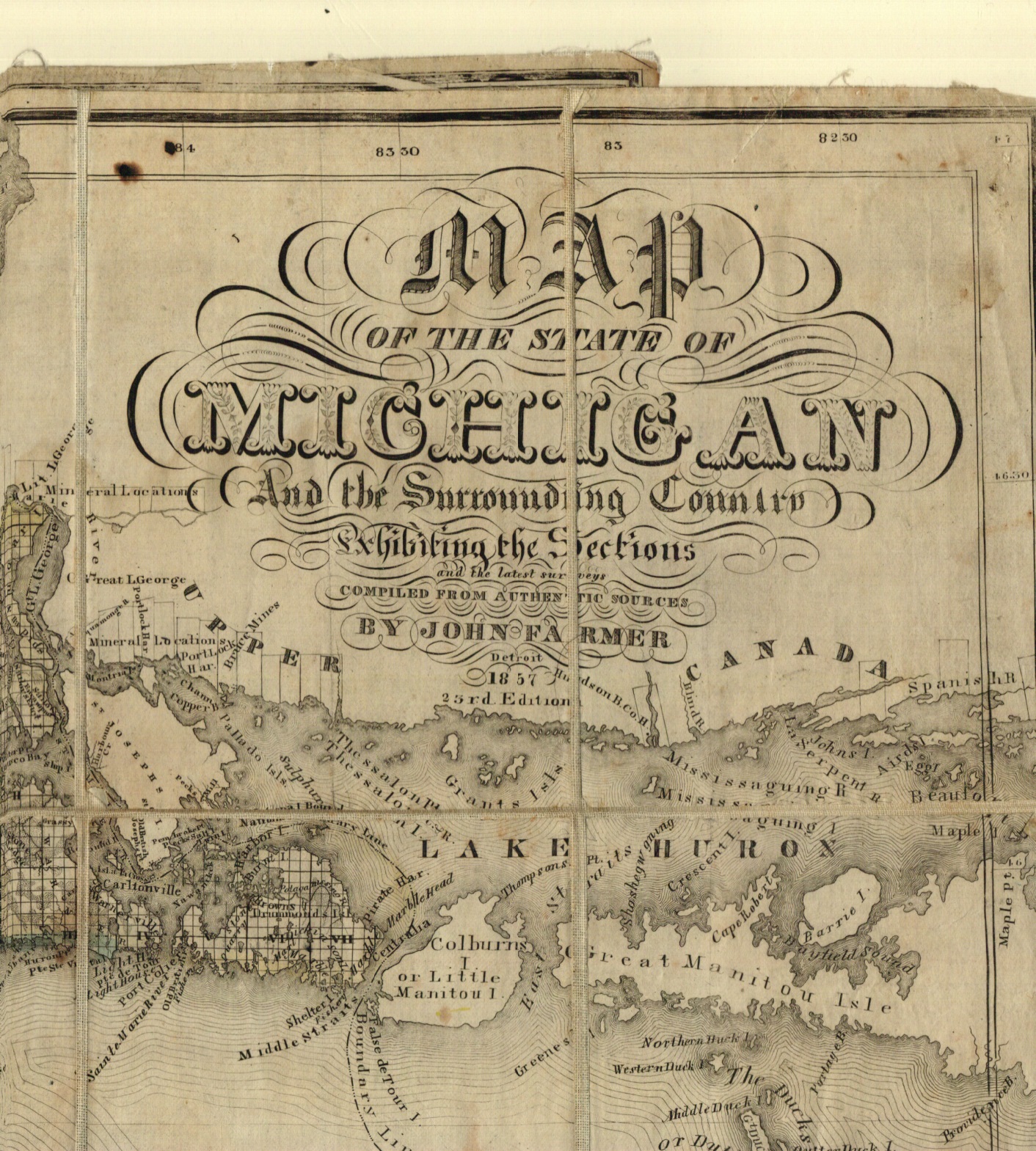 1857-cartouche-Clarke